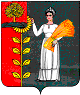 ПОСТАНОВЛЕНИЕАДМИНИСТРАЦИИ СЕЛЬСКОГО ПОСЕЛЕНИЯ БОГОРОДИЦКИЙ СЕЛЬСОВЕТ ДОБРИНСКОГО МУНИЦИПАЛЬНОГО РАЙОНА ЛИПЕЦКОЙ ОБЛАСТИ РОССИЙСКОЙ ФЕДЕРАЦИИ 28.06.2013 г.			ж. д. ст. Плавица			№ 59/1Об определении гарантирующей организации, осуществляющей холодное водоснабжение на территории сельского поселения Богородицкий сельсовет.В соответствии со ст.14 Федерального закона от 06.10.2003 №131-ФЗ «Об общих принципах организации местного самоуправления в Российской Федерации», ст.12 Федерального закона Российской Федерации от 07.12.2011 № 416-ФЗ «О водоснабжении и водоотведении», руководствуясь п. 2 ст. 36 Устава сельского поселения Богородицкий сельсоветПОСТАНОВЛЯЮ:1. Наделить ООО «Управляющая компания «Плавицкая»» статусом гарантирующей организации, для осуществления холодного водоснабжения, как единственного поставщика данного ресурса по сельскому поселению Богородицкий сельсовет (далее – Гарантирующая организация).2. Зона деятельности Гарантирующей организации, устанавливается в следующих населенных пунктах сельского поселения Богородицкий сельсовет: ж.д. ст. Плавица, п. Пролетарий, д. Благодать, д. Ольговка, с. Богородицкое.3. Настоящее постановление разместить в сети «Интернет» на сайте сельского поселения Богородицкий сельсовет. 4. Настоящее постановление вступает в силу со дня его подписания.5. Контроль за выполнением настоящего постановления возложить на  главу администрации сельского поселения Богородицкий.Глава сельского поселения Богородицкий сельсовет						А.И. Овчинников